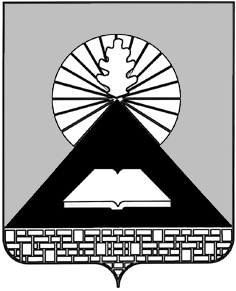 Российская ФедерацияРостовская областьПРЕДСЕДАТЕЛЬ ГОРОДСКОЙ ДУМЫ – ГЛАВА ГОРОДА НОВОШАХТИНСКАПОСТАНОВЛЕНИЕ 15 октября 2020 года                                                                                          № 7О назначении общественных обсужденийпо проекту внесения изменений в Генеральный план городского округамуниципального образования «Город Новошахтинск»на 2006 – 2026 годыВ соответствии со статьями 5.1, 28 Градостроительного кодекса Российской Федерации, Федеральным законом от 06.10.2003 №131-ФЗ «Об общих принципах организации местного самоуправления в Российской Федерации», руководствуясь Уставом муниципального образования «Город Новошахтинск» и решением Новошахтинской городской Думы от 08.07.2020                   № 158 «Об утверждении Порядка организации и проведения публичных слушаний, общественных обсуждений по вопросам градостроительной деятельности на территории муниципального образования «Город Новошахтинск»ПОСТАНОВЛЯЮ:1. Назначить общественные обсуждения (инициатор общественных обсуждений – Глава Администрации города Новошахтинска) по проекту внесения изменений в Генеральный план городского округа муниципального образования «Город Новошахтинск» на 2006 – 2026 годы (далее – проект по внесению изменений в Генеральный план).2. Общественные обсуждения провести посредством официального сайта Администрации города Новошахтинска в сети Интернет (далее – Сайт) (подраздел «Общественные обсуждения по проекту генерального плана и проектам по внесению в него изменений» подраздела «Общественные обсуждения» раздела «Жителю») и разместить проект по внесению изменений в Генеральный план на Сайте.            3. Установить срок проведения общественных обсуждений со дня оповещения жителей муниципального образования «Город Новошахтинск» о проведении общественных обсуждений до дня официального опубликования заключения о результатах общественных обсуждений – не менее одного месяца, с 16.10.2020 по 23.11.2020.          4. Поручить организацию и проведение общественных обсуждений комиссии по подготовке проекта правил землепользования и застройки муниципального образования «Город Новошахтинск» и проектов по внесению в них изменений.	5. Настоящее постановление вступает в силу со дня его подписания и подлежит официальному опубликованию и размещению на официальном сайте Администрации города Новошахтинска в сети Интернет (в том числе в подразделе «Общественные обсуждения» раздела «Жителю»).	6. Контроль за исполнением настоящего постановления оставляю за собой.Председатель городской Думы -глава города Новошахтинска					      Ю.В. Ушанев									